    Chłopice,......................................							WÓJT GMINY CHŁOPICEWNIOSEKo wydanie jednorazowego zezwolenia na sprzedaż napojów alkoholowych…………………………………………………………………………………………...(imię i nazwisko przedsiębiorcy/nazwa osoby prawnej)…………………………………………………………………………………………...(siedziba i adres przedsiębiorcy/ siedziba i adres osoby prawnej)…………………………………………………………………………………………...…………………………………………………………………………………………...(w przypadku  ustanowienia pełnomocników ich imiona nazwiska i adres zamieszkania)NIP: ........................................... REGON: …….......................... KRS:......................................tel. kontaktowy ..................................      Przedmiot działalności gospodarczej : .........................................................................................Adres punktu składowania napojów alkoholowych (magazynu dystrybucyjnego): ......................................................................................................................................................Oznaczenie rodzaju zezwolenia  (zaznaczyć właściwe „X”):                „A” – do 4,5 % zawartości alkoholu oraz na piwo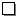                 „B” – powyżej 4,5 % do 18 % zawartości alkoholu 	(z wyjątkiem piwa)                „C” – powyżej 18 % zawartości alkoholunazwa imprezy (festynu rekreacyjnego, pikniku, jarmarku) ………………………………………………………………………………………………………………………………...............sprzedaż napojów alkoholowych odbywać się będzie  w  ...........................................................									  (adres)…………………………………………………………………………………………...............w terminie (do 2dni), tj. .......................................................................  godz. …………….…… Oświadczam, że ww. impreza nie podlega  ustawie z dnia 20 marca 2009 r. o bezpieczeństwie imprez masowych (Dz.U. z 2009 r.,  Nr 62, poz.504  z póź. zm.). Oświadczam, iż sprzedaż napojów alkoholowych odbywać się będzie w wyznaczonym punkcie sprzedaży/ogródku gastronomicznym (szkic w załączeniu).Oświadczam, że znam wszystkie materiały dowodowe w  przedmiotowej  sprawie, które były załącznikami  do niniejszego wniosku.                                                                                             .............................................................						                                                                        podpis wnioskodawcDo wniosku należy dołączyć:  pisemną zgodę organizatora imprezy na sprzedaż napojów alkoholowych na czas trwania imprezy, pisemną zgodę właściciela lub zarządcy terenu (obiektu) na którym ma być zlokalizowany punkt sprzedaży napojów alkoholowych,szkic sytuacyjny z naniesionym punktem sprzedaży, podawania i spożywania napojów alkoholowych,kopię stałego zezwolenia na sprzedaż napojów alkoholowych z dowodem uiszczenia opłaty za wydane zezwolenia (nie dotyczy zezwoleń wydanych przez gminę Chłopice),pełnomocnictwo notarialne w przypadku ustanowienia pełnomocnika wrazz potwierdzeniem wniesienia opłaty skarbowej,Opłaty: opłatę za jednorazowe zezwolenie na sprzedaż napojów zawierających do 4,5% alkoholu oraz piwa pobiera się w wysokości 1/12 rocznej opłaty 525 zł.  ( 43,75 zł) opłatę za jednorazowe zezwolenie na sprzedaż napojów zawierających powyżej 4,5% do 18% alkoholu (z wyjątkiem piwa) pobiera się w wysokości 1/12 rocznej opłaty 525 zł. ( 43,75 zł)opłatę za jednorazowe zezwolenie na sprzedaż napojów zawierających powyżej 18% alkoholu pobiera się w wysokości 1/12 rocznej opłaty 2100 zł ( 175,00 zł)